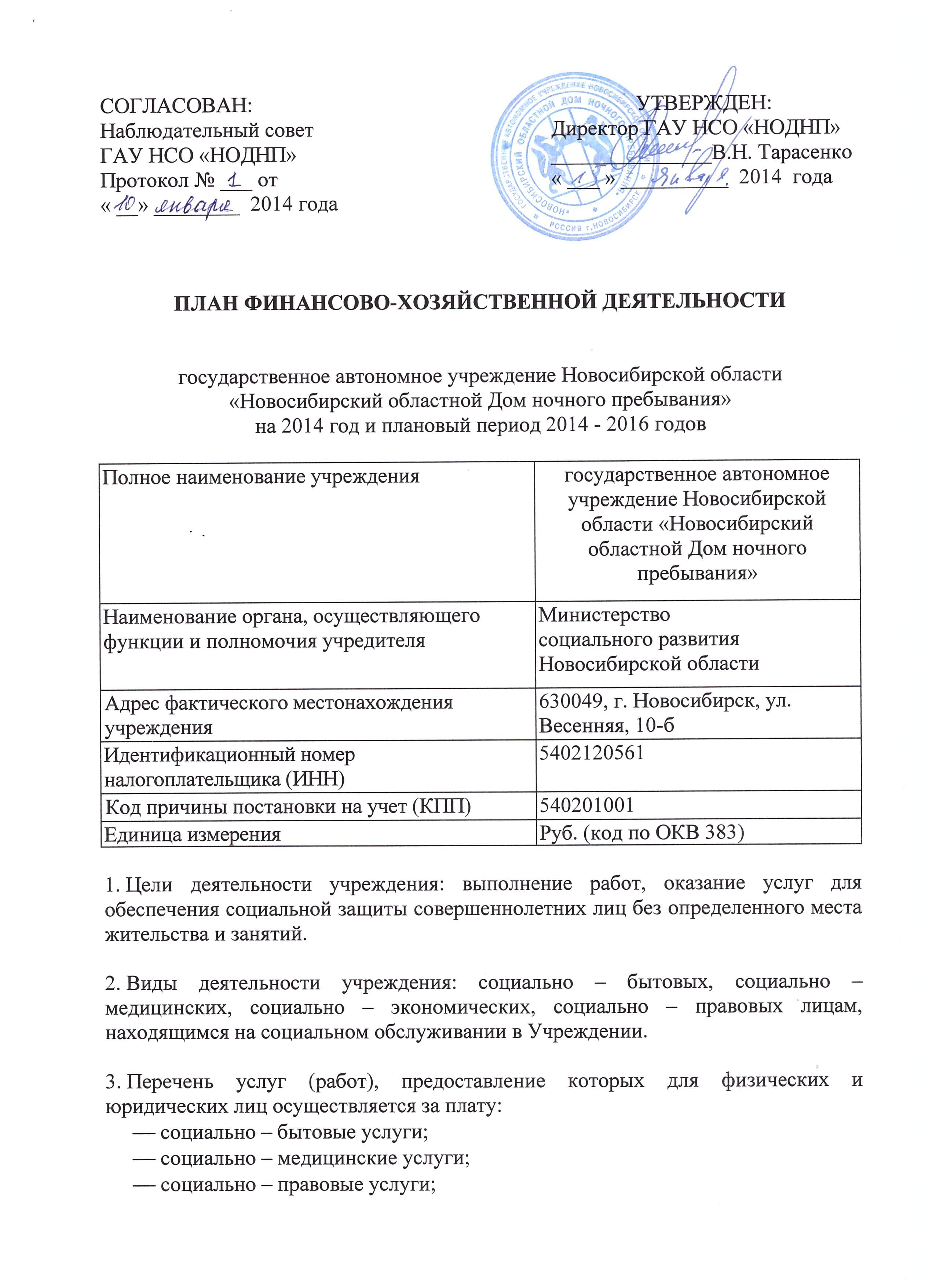 ПЛАН ФИНАНСОВО-ХОЗЯЙСТВЕННОЙ ДЕЯТЕЛЬНОСТИгосударственное автономное учреждение Новосибирской области «Новосибирский областной Дом ночного пребывания»на 2014 год и плановый период 2014 - 2016 годов1. Цели деятельности учреждения: выполнение работ, оказание услуг для обеспечения социальной защиты совершеннолетних лиц без определенного места жительства и занятий.2. Виды деятельности учреждения: социально – бытовых, социально – медицинских, социально – экономических, социально – правовых лицам, находящимся на социальном обслуживании в Учреждении.3. Перечень услуг (работ), предоставление которых для физических и юридических лиц осуществляется за плату: социально – бытовые услуги;социально – медицинские услуги;социально – правовые услуги;социально – экономические услуги.4. Общая балансовая стоимость недвижимого и  государственного имущества на дату составления Плана: 8792957,11 руб.5. Общая балансовая стоимость движимого государственного имущества на дату составления Плана: 1939087,26 руб.6. Показатели финансового состояния учреждения: Показатели Плана по поступлениям и расходам учрежденияна 2014 годГодовые показатели Плана*по поступлениям  и расходам, в приложениях к финансовому плану представляется подробная расшифровка.Показатели Плана по поступлениям и расходам учрежденияна 2014-2016 годыСправочно:Руководитель учреждения         ________________            В.Н. Тарасенко			(подпись)       (расшифровка подписи)М.П.Главный бухгалтер учреждения                           ________________     Е.Б. Пелевина – Мозгунова			(подпись)                (расшифровка подписи)Ответственный исполнитель Главный бухгалтер______ Е.Б. Пелевина - Мозгунова т. 228-17-17	                                                   (должность)  (подпись) (расшифровка подписи)        (телефон)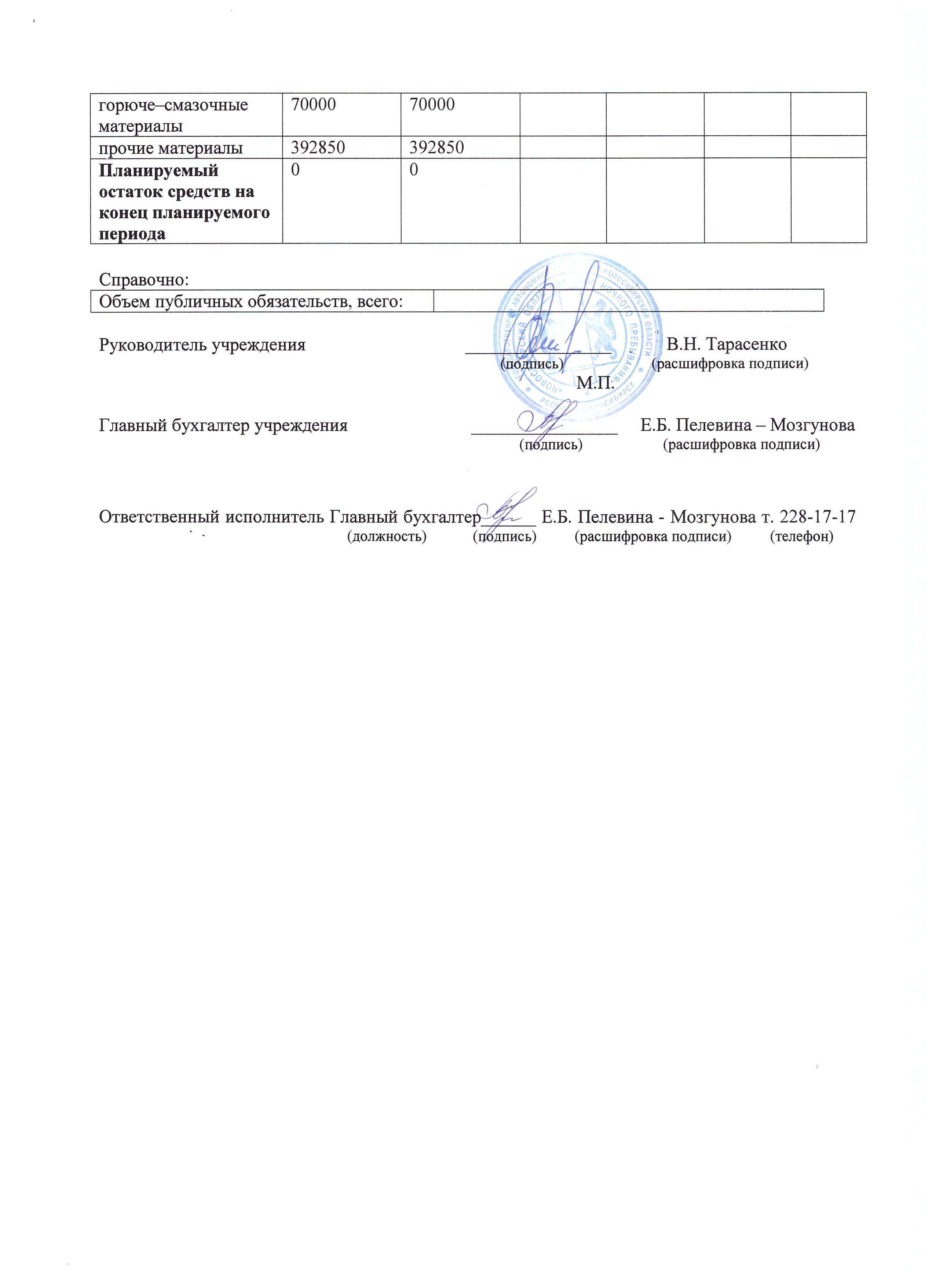 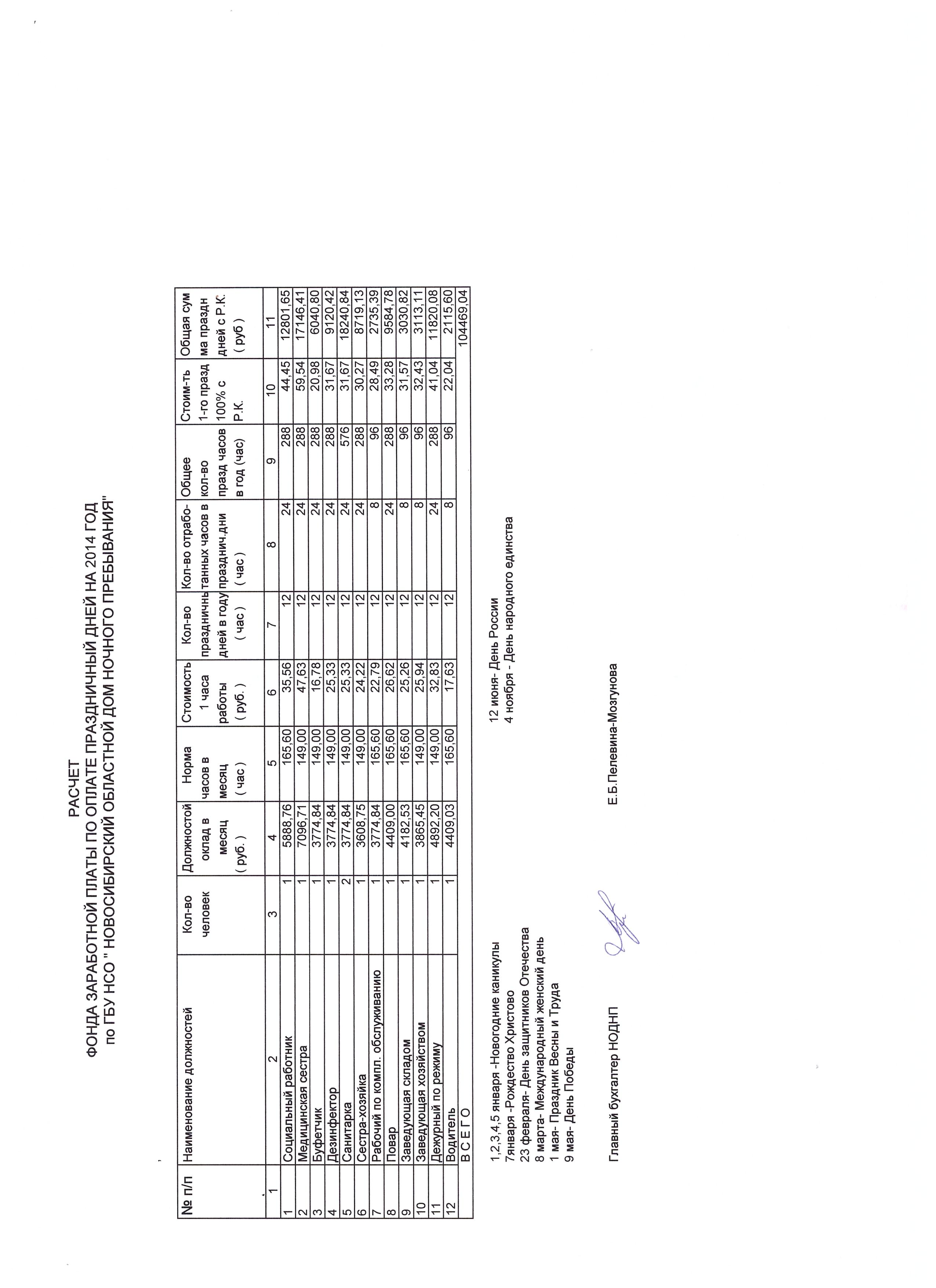 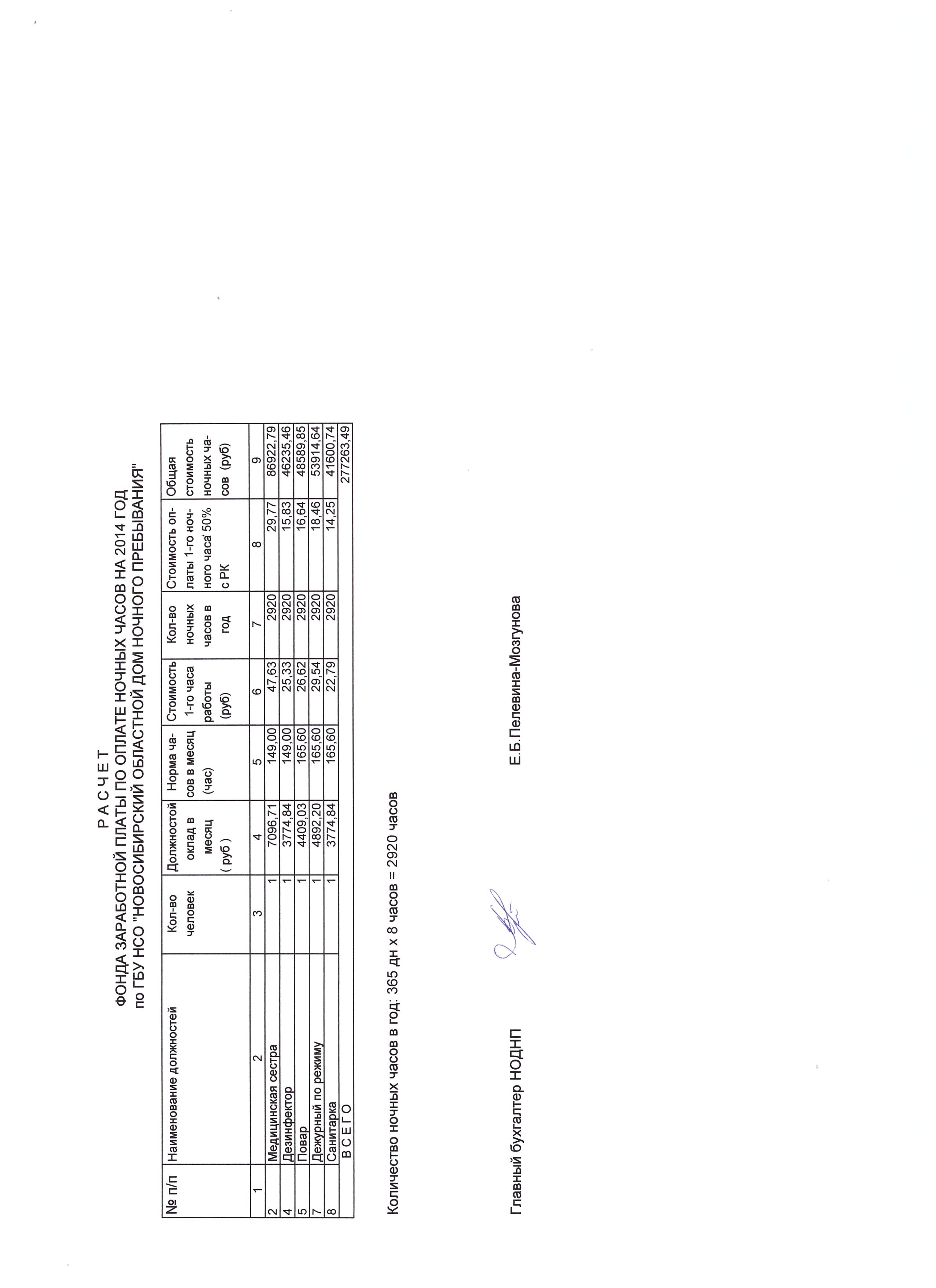 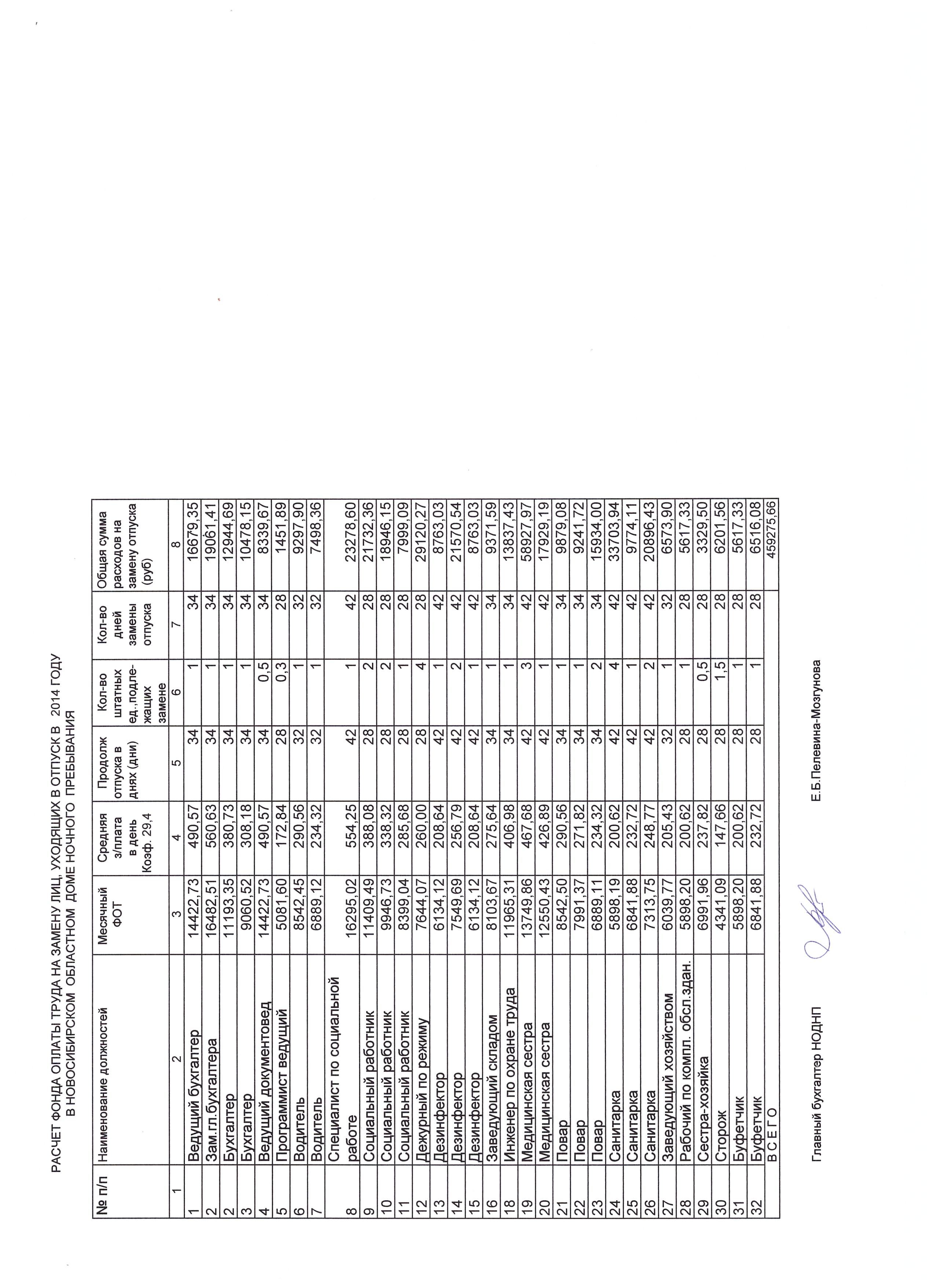 СОГЛАСОВАН:Наблюдательный советГАУ НСО «НОДНП»Протокол № ___от«__» ________ 2014 годаУТВЕРЖДЕН:Директор ГАУ НСО «НОДНП»_______________В.Н. Тарасенко« ___ » __________  2014 годаПолное наименование учреждениягосударственное автономное учреждение Новосибирской области «Новосибирский областной Дом ночного пребывания»Наименование органа, осуществляющего функции и полномочия учредителяМинистерство социального развитияНовосибирской областиАдрес фактического местонахождения учреждения630049, г. Новосибирск, ул. Весенняя, 10-б Идентификационный номер налогоплательщика (ИНН)5402120561Код причины постановки на учет (КПП)540201001Единица измеренияРуб. (код по ОКВ 383)Наименование показателяСумма, тыс. руб.Нефинансовые активы, всего:10 732 044,37из них:недвижимое имущество, всего:2635534,21в том числе:остаточная стоимость617580,15особо ценное движимое имущество, всего5960072,90в том числе:остаточная стоимость1210094,75Финансовые активы, всего353 007,40из них:дебиторская задолженность по доходам244405,00дебиторская задолженность по расходамОбязательства, всего108602,40из них:просроченная кредиторская задолженность-Наименование показателяВсегоВ том числеВ том числеНаименование показателяВсегопо лицевым счетам, открытым в финансовых органах Новосибирской областипо счетам, открытым в кредитных организацияхОстаток средств на начало планируемого периода00Поступления, всего:10100000,0010100000,00в том числе:Целевые средства (субсидии), из них:8600000,008600000,00Субсидии на возмещение нормативных затрат, связанных с оказанием в соответствии с государственным заданием государственных услуг (выполнением работ)860000,00860000,00Субсидии на иные цели0,000,00Итого поступлений:8600000,008600000,00Приносящая доход деятельность, в том числе:1500000,001500000,00договоры на стационарное социальное обслуживание0,000,00договоры на оказание платных услуг1350000,001350000,00реализация готовой продукции150000,00150000,00Прочие поступления, добровольные пожертвования физических и юридических лиц0,000,00Расходы, всего,в том числе:10100000,0010100000,00Оплата труда 63500006350000Страховые взносы19177501917750Услуги связи5000050000Транспортные расходы0,000,00Прочие услуги274000274000Прочие выплаты54005400Оплата коммунальных услуг200000200000Содержание имущества6200062000Оплата налогов130000130000Расходы на охранно–пожарные мероприятия84000,0084000,00Техническое обслуживание оборудования1200012000Проведение капитального и текущего ремонта0,000,00Иные расходы, относящиеся к содержанию имущества6200062000Расходы на приобретение основных средств всего, в том числе:60000,0060000,00Приобретение оборудования (медицинское, кухонное, мебель, прочее)60000,0060000,00Приобретение автотранспорта 0,000,00Иные расходы на приобретение основных средств0,000,00Расходы на приобретение материальных запасов всего, в том числе832850,00832850,00продукты питания310000310000медикаменты3000030000мягкий инвентарь3000030000горюче–смазочные материалы7000070000прочие материалы392850392850Планируемый остаток средств на конец очередного финансового года0,000,00Наименование показателяВсего за годНаименование показателяВсего за годI. ПОСТУПЛЕНИЯ ЦЕЛЕВЫХ СРЕДСТВI. ПОСТУПЛЕНИЯ ЦЕЛЕВЫХ СРЕДСТВОстаток средств на начало планируемого периода 0,00Целевые средства (субсидии), всего: 8600000,00Субсидии на возмещение нормативных затрат, связанных с оказанием в соответствии с государственным заданием государственных услуг (выполнением работ) 8600000,00ИТОГО поступлений8600000,00РАСХОДЫ ЦЕЛЕВЫХ СРЕДСТВ РАСХОДЫ ЦЕЛЕВЫХ СРЕДСТВ Оплата труда  5780000,00Страховые взносы 1745600,00*Услуги связи 50000,00Транспортные расходы 0,00*Прочие услуги 80000,00*Прочие выплаты 5400,00Оплата коммунальных услуг 200000,00*Содержание имущества 62000,00*Оплата налогов 120000,00*Расходы на охранно–пожарные мероприятия 0,00*Техническое обслуживание оборудования 12000,00*Проведение текущего ремонта 0,00*Иные расходы, относящиеся к содержанию имущества80000,00Расходы на приобретение материальных запасов всего, в том числе 465000,00продукты питания 210000,00медикаменты 20000,00*мягкий инвентарь 15000,00*горюче – смазочные материалы 70000,00*прочие материалы 150000,00ИТОГО расходов 8600000,00Планируемый остаток средств  0,00II. ПОСТУПЛЕНИЯ ЦЕЛЕВЫХ СРЕДСТВII. ПОСТУПЛЕНИЯ ЦЕЛЕВЫХ СРЕДСТВОстаток средств на начало планируемого периода 0,00Целевые средства (субсидии), всего: 0,00Субсидии на иные цели 0,00ИТОГО поступлений0,00РАСХОДЫ ЦЕЛЕВЫХ СРЕДСТВ РАСХОДЫ ЦЕЛЕВЫХ СРЕДСТВ Оплата труда  0,00Страховые взносы 0,00*Услуги связи 0,00Транспортные расходы 0,00*Прочие услуги0,00*Прочие расходы (за исключением расходов, относящихся к содержанию имущества) 0,00Оплата коммунальных услуг 0,00*Содержание имущества 0,00*Оплата налогов 0,00*Расходы на охранно–пожарные мероприятия 0,00*Техническое обслуживание оборудования 0,00*Проведение капитального ремонта0,00*Иные расходы, относящиеся к содержанию имущества 0,00*Расходы на приобретение основных средств всего, в том числе: 0,00*приобретение оборудования (медицинское, кухонное, мебель, прочее) 0,00*приобретение автотранспорта  0,00*иные расходы на приобретение основных средств 0,00Расходы на приобретение материальных запасов всего, в том числе 0,00продукты питания 0,00медикаменты 0,00*мягкий инвентарь 0,00*горюче – смазочные материалы 0,00*прочие материалы 0,00ИТОГО расходов 0,00Планируемый остаток средств  0,00III. ПОСТУПЛЕНИЯ ОТ ПРИНОСЯЩЕЙ ДОХОД ДЕЯТЕЛЬНОСТИIII. ПОСТУПЛЕНИЯ ОТ ПРИНОСЯЩЕЙ ДОХОД ДЕЯТЕЛЬНОСТИОстаток средств на начало планируемого периода 0*Приносящая доход деятельность, в том числе: 1500000*договора за стационарное социальное обслуживание 0*оказание платных услуг 1350000*реализация готовой продукции 150000Прочие поступления, добровольные пожертвования физических и юридических лиц 0ИТОГО поступлений 1500000РАСХОДЫ ИЗ СРЕДСТВ ПРИНОСЯЩЕЙ ДОХОД ДЕЯТЕЛЬНОСТИРАСХОДЫ ИЗ СРЕДСТВ ПРИНОСЯЩЕЙ ДОХОД ДЕЯТЕЛЬНОСТИОплата труда 570000Страховые взносы172150 *Услуги связи0Транспортные расходы0*Прочие услуги150000*Прочие расходы (за исключением расходов, относящихся к содержанию имущества) 150000Оплата коммунальных услуг 0*Содержание имущества 0*Оплата налогов 10000*Расходы на охранно–пожарные мероприятия 84000*Техническое обслуживание оборудования 10000*Проведение капитального и текущего ремонта 0*Иные расходы, относящиеся к содержанию имущества 76000*Расходы на приобретение основных средств всего, в том числе: 60000*приобретение оборудования (медицинское, кухонное, мебель, прочее) 60000*приобретение автотранспорта  0*иные расходы на приобретение основных средств 0Расходы на приобретение материальных запасов всего, в том числе 367850продукты питания 100000медикаменты 10000*мягкий инвентарь 15000*горюче – смазочные материалы 0*прочие материалы 242850ИТОГО расходов 1500000Планируемый остаток средств 0Наименование показателяВсего (первый год планового периода)В том числеВ том числеВсего (второй год планового периода)В том числеВ том числеНаименование показателяВсего (первый год планового периода)по лицевым счетам, открытым в финансовых органах Новосибирской областипо счетам, открытым в кредитных организацияхВсего (второй год планового периода)по лицевым счетам, открытым в финансовых органах Новосибирской областипо счетам, открытым в кредитных организацияхОстаток средств на начало планируемого периода0,00,0ПОСТУПЛЕНИЯ, всего:10100000,0010100000,00Целевые средства (субсидии), всего:8600000,008600000,00из них:Субсидии на возмещение нормативных затрат, связанных с оказанием в соответствии с государственным заданием государственных услуг (выполнением работ)860000,00860000,00Субсидии на иные цели0,000,00Итого поступлений:8600000,008600000,00Приносящая доход деятельность, в том числе:1500000,001500000,00договоры по стационарному социальному обслуживанию0,000,00оказание платных услуг1500000,001500000,00реализация готовой продукции0,000,00Прочие поступления, добровольные пожертвования физических и юридических лиц0,000,00РАСХОДЫ, всего,в том числе:1009460010094600Оплата труда 63500006350000Страховые взносы19177501917750Услуги связи5000050000Транспортные расходы00Прочие услуги274000274000Прочие расходы (за исключением расходов, относящихся к содержанию имущества)00Оплата коммунальных услуг200000200000Содержание имущества6200062000Оплата налогов130000130000Расходы на охранно–пожарные мероприятия8400084000Техническое обслуживание оборудования1200012000Проведение капитального и текущего ремонта00Иные расходы, относящиеся к содержанию имущества6200062000Расходы на приобретение основных средств всего, в том числе:6000060000приобретение оборудования (медицинское, кухонное, мебель, прочее)6000060000приобретение автотранспорта 00иные расходы на приобретение основных средств00Расходы на приобретение материальных запасов всего, в том числе832850832850продукты питания310000310000медикаменты3000030000мягкий инвентарь3000030000горюче–смазочные материалы7000070000прочие материалы392850392850Планируемый остаток средств на конец планируемого периода00Объем публичных обязательств, всего:ПРИЛОЖЕНИЕ 
к плану финансово-хозяйственной деятельности от « 15 » января 2014 годаПРИЛОЖЕНИЕ 
к плану финансово-хозяйственной деятельности от « 15 » января 2014 годаПРИЛОЖЕНИЕ 
к плану финансово-хозяйственной деятельности от « 15 » января 2014 годаПРИЛОЖЕНИЕ 
к плану финансово-хозяйственной деятельности от « 15 » января 2014 годаРаспределение показателей Плана 
по источникам бюджетного финансирования, кодам бюджетной классификации и типам средствРаспределение показателей Плана 
по источникам бюджетного финансирования, кодам бюджетной классификации и типам средствРаспределение показателей Плана 
по источникам бюджетного финансирования, кодам бюджетной классификации и типам средствРаспределение показателей Плана 
по источникам бюджетного финансирования, кодам бюджетной классификации и типам средствРаспределение показателей Плана 
по источникам бюджетного финансирования, кодам бюджетной классификации и типам средствРаспределение показателей Плана 
по источникам бюджетного финансирования, кодам бюджетной классификации и типам средствНаименование подстатей КОСГУКод подстатьи КОСГУКод типа средствОчередной финансовый годПлановый периодПлановый периодНаименование подстатей КОСГУКод подстатьи КОСГУКод типа средствОчередной финансовый год1-й год планового периода2-й год планового периодаНаименование подстатей КОСГУКод подстатьи КОСГУКод типа средствОчередной финансовый год1-й год планового периода2-й год планового периода1. Расходы за счет субсидии на возмещение нормативных затрат, связанных с оказанием в соответствии с государственным заданием государственных услуг (выполнением работ), КБК: 000 0000 0000000 000 1801. Расходы за счет субсидии на возмещение нормативных затрат, связанных с оказанием в соответствии с государственным заданием государственных услуг (выполнением работ), КБК: 000 0000 0000000 000 1801. Расходы за счет субсидии на возмещение нормативных затрат, связанных с оказанием в соответствии с государственным заданием государственных услуг (выполнением работ), КБК: 000 0000 0000000 000 1801. Расходы за счет субсидии на возмещение нормативных затрат, связанных с оказанием в соответствии с государственным заданием государственных услуг (выполнением работ), КБК: 000 0000 0000000 000 1801. Расходы за счет субсидии на возмещение нормативных затрат, связанных с оказанием в соответствии с государственным заданием государственных услуг (выполнением работ), КБК: 000 0000 0000000 000 1801. Расходы за счет субсидии на возмещение нормативных затрат, связанных с оказанием в соответствии с государственным заданием государственных услуг (выполнением работ), КБК: 000 0000 0000000 000 180Заработная плата211  04.02.015 780 0005 780 000Прочие выплаты212  04.02.015 4005 400Начисления на оплату труда213  04.02.011 745 6001 745 600Услуги связи221  04.02.0150 00050 000Транспортные услуги222  04.02.01Коммунальные услуги223  04.02.01200 000200 000Арендная плата за пользование имуществом224  04.02.01Услуги по содержанию имущества225  04.02.0190 00090 000Прочие услуги226  04.02.01144 000144 000Пособия по социальной помощи населению262  04.02.01Прочие расходы290  04.02.01120 000120 000Увеличение стоимости основных средств310  04.02.01Увеличение стоимости материальных запасов340  04.02.01465 000465 000Итого по п. 1Итого по п. 1Итого по п. 18 600 0008 600 0002. Субсидии на иные цели за исключением средств долгосрочных и ведомственных целевых программ, КБК: _____________________________________________________2. Субсидии на иные цели за исключением средств долгосрочных и ведомственных целевых программ, КБК: _____________________________________________________2. Субсидии на иные цели за исключением средств долгосрочных и ведомственных целевых программ, КБК: _____________________________________________________2. Субсидии на иные цели за исключением средств долгосрочных и ведомственных целевых программ, КБК: _____________________________________________________2. Субсидии на иные цели за исключением средств долгосрочных и ведомственных целевых программ, КБК: _____________________________________________________2. Субсидии на иные цели за исключением средств долгосрочных и ведомственных целевых программ, КБК: _____________________________________________________Заработная плата211Прочие выплаты212Начисления на оплату труда213Услуги связи221Транспортные услуги222Коммунальные услуги223Арендная плата за пользование имуществом224Услуги по содержанию имущества225Прочие услуги226Пособия по социальной помощи населению262Прочие расходы290Увеличение стоимости основных средств310Увеличение стоимости материальных запасов340Итого по п. 2Итого по п. 2Итого по п. 23. Субсидии на иные цели за счет средств долгосрочных и ведомственных целевых программ:3. Субсидии на иные цели за счет средств долгосрочных и ведомственных целевых программ:3. Субсидии на иные цели за счет средств долгосрочных и ведомственных целевых программ:3. Субсидии на иные цели за счет средств долгосрочных и ведомственных целевых программ:3. Субсидии на иные цели за счет средств долгосрочных и ведомственных целевых программ:3. Субсидии на иные цели за счет средств долгосрочных и ведомственных целевых программ:3.1. Целевая программа «Профилактика правонарушений в Новосибирской области на 2011-2013годы»  на 2013 год.___________________________________ , КБК: 000000000000000001803.1. Целевая программа «Профилактика правонарушений в Новосибирской области на 2011-2013годы»  на 2013 год.___________________________________ , КБК: 000000000000000001803.1. Целевая программа «Профилактика правонарушений в Новосибирской области на 2011-2013годы»  на 2013 год.___________________________________ , КБК: 000000000000000001803.1. Целевая программа «Профилактика правонарушений в Новосибирской области на 2011-2013годы»  на 2013 год.___________________________________ , КБК: 000000000000000001803.1. Целевая программа «Профилактика правонарушений в Новосибирской области на 2011-2013годы»  на 2013 год.___________________________________ , КБК: 000000000000000001803.1. Целевая программа «Профилактика правонарушений в Новосибирской области на 2011-2013годы»  на 2013 год.___________________________________ , КБК: 00000000000000000180наименование ДЦП / ВЦПнаименование ДЦП / ВЦПнаименование ДЦП / ВЦПЗаработная плата211Прочие выплаты212Начисления на оплату труда213Услуги связи221Транспортные услуги222Коммунальные услуги223Арендная плата за пользование имуществом224Услуги по содержанию имущества225Прочие услуги226Пособия по социальной помощи населению262Прочие расходы290Увеличение стоимости основных средств310Увеличение стоимости материальных запасов340Итого по п. 3.1Итого по п. 3.1Итого по п. 3.1…3.n. __________________________________________________________________________________________________ , КБК: ___________________________________3.n. __________________________________________________________________________________________________ , КБК: ___________________________________3.n. __________________________________________________________________________________________________ , КБК: ___________________________________3.n. __________________________________________________________________________________________________ , КБК: ___________________________________3.n. __________________________________________________________________________________________________ , КБК: ___________________________________3.n. __________________________________________________________________________________________________ , КБК: ___________________________________наименование ДЦП / ВЦПнаименование ДЦП / ВЦПнаименование ДЦП / ВЦПЗаработная плата211Прочие выплаты212Начисления на оплату труда213Услуги связи221Транспортные услуги222Коммунальные услуги223Арендная плата за пользование имуществом224Услуги по содержанию имущества225Прочие услуги226Пособия по социальной помощи населению262Прочие расходы290Увеличение стоимости основных средств310Увеличение стоимости материальных запасов340Итого по п. 3.nИтого по п. 3.nИтого по п. 3.nИтого по п. 3Итого по п. 3Итого по п. 3ВСЕГОВСЕГОВСЕГО 8 600 000,008 600 000,00